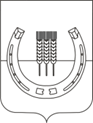 АДМИНИСТРАЦИЯСПАССКОГО СЕЛЬСКОГО ПОСЕЛЕНИЯСПАССКОГО МУНИЦИПАЛЬНОГО РАЙОНАПРИМОРСКОГО КРАЯПОСТАНОВЛЕНИЕ12 октября 2023 года                                 с. Спасское                                                   № 78О внесении изменений в постановление администрации Спасского сельского поселения от 15 мая 2020 года № 59   «Об утверждении Порядка применения дисциплинарных взысканий за несоблюдение ограничений и запретов, требований о предотвращении или об урегулировании конфликта интересов и неисполнение обязанностей, установленных в целях противодействия коррупции муниципальным служащим администрации Спасского сельского поселения»	 В соответствии с Федеральным Законом от 02 марта 2007 № 25-ФЗ «О муниципальной службе в Российской Федерации», Федеральным Законом от 25 декабря 2008 № 273-ФЗ «О противодействии коррупции», Уставом Спасского сельского поселения, администрация Спасского сельского поселения,ПОСТАНОВЛЯЕТ:            1. Внести изменения в Порядок применения дисциплинарных взысканий за несоблюдение ограничений и запретов, требований о предотвращении или об урегулировании конфликта интересов и неисполнение обязанностей, установленных в целях противодействия коррупции муниципальным служащим администрации Спасского сельского поселения, утвержденный постановлением администрации Спасского сельского поселения от 15 мая 2020 года № 59 «Об утверждении Порядка применения дисциплинарных взысканий за несоблюдение ограничений и запретов, требований о предотвращении или об урегулировании конфликта интересов и неисполнение обязанностей, установленных в целях противодействия коррупции муниципальным служащим администрации Спасского сельского поселения».           1.1. Подпункт 1 пункта 4.1 раздела 4 Порядка после слов «Спасского сельского поселения» дополнить словами «или в соответствии со статьей 13.4 Федерального закона от 25.12.2008 № 273-ФЗ «О противодействии коррупции» уполномоченным подразделением Администрации Президента Российской Федерации».          2. Настоящее постановление вступает в силу с момента опубликования (обнародования).           3.  Контроль за исполнением настоящего постановления оставляю за собой. Глава Спасского сельского поселения                                              Е. В. Алёшина